График работы объединений дополнительного образования в период летних каникулМБОУ Сусатская СОШДиректор МБОУ Сусатская СОШ ___________________/И. Б. Карташова/ИЮНЬИЮНЬИЮНЬИЮНЬНазвание объединения Количество обучающихсяФИО руководителя объединенияДень недели/время работы«Фантазия»1-4 кл. 15Бадалян Светлана ЭдвардовнаПонедельник 12.00 – 12.4012.50 – 13.30«Волейбол» 8-11 кл.20Ковалева Вера ВладимировнаПонедельник 18:00-19:30«Спортивные игры» 5-7 кл.20Ковалева Вера ВладимировнаВторник 18:00-19:30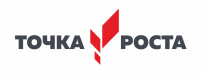 «Тайны вселенной. Астрономия для старшеклассников»15Морозова Наталья ГеоргиевнаСреда 11:00-11:40Краеведческий кружок «Истоки»15Санча Вера МаксимовнаСреда 12.40 – 13.20«Физика вокруг нас»15Морозова Наталья ГеоргиевнаСреда  10.00-10.40«Юный художник»15Бадалян Светлана ЭдвардовнаЧетверг 12.00-12.4012.50- 13.30Вокальный кружок «Звонкие»Мовсисян Тамара ЭдвардовнаПятница 13.40-14.2014.30 – 15.10«Декоративно прикладное искусство» 1-4 кл.15Семенова Людмила ВасильевнаСуббота 12.00-12.4012.50 – 13.30Хореографический кружок «Ритм»5-7 кл.15Семенова Людмила ВасильевнаСуббота 14.00-14.4014.50-15.30«Творческое конструирование: весь мир в твоих руках»1-4 кл.15Семенова Людмила ВасильевнаВоскресенье 15.00-15.4015.50-16.30АВГУСТАВГУСТАВГУСТАВГУСТ«ЮИД» 1-4 кл.15Шестакова Екатерина НиколаевнаПонедельник 12.50-13.3013.40 – 14.20«Робототехника»5 - 6 кл15Горяйнов Александр ЮрьевичПонедельник 14.20 – 14.5015.00 – 15.40«ДЮП»15Горяйнов Александр Юрьевич Вторник 13.40-14.2014.30 – 15.1015.20 – 16.00Юнармейский отряд«Пламя»15Горяйнов Александр ЮрьевичСреда 13.40 – 14.2014.30 – 15.10«Web - дизайн» 15Шестакова Екатерина НиколаевнаЧетверг 12.50-13.30Юнармейский отряд«Пламя»15Горяйнов Александр ЮрьевичЧетверг  13.40 – 14.2014.30 – 15.10